Разъяснение положений документацииоб аукционе в электронной форме № 0187300005814000454Наименование аукциона: аукцион в электронной форме на право заключения муниципального контракта на выполнение работ по переносу контента на ранее разработанную новую версию портала органов местного самоуправления города Югорска, разработке дополнительных программных модулейПоступил следующий запрос о разъяснении положений документации об аукционе: «В пункте 5 технического задания указано требование предоставления сертификата сертифицированного партнера ООО "1С-Битрикс". Укажите на основание чего выдвинуто данное требование? Данное требование вводит ограничение на количество участников электронного аукциона.»На данный вопрос разъясняем следующее: В соответствии с п.23 Части I документации об аукционе в электронной форме, требования к участникам закупки о соответствии участника требования, установленным в соответствии с законодательством Российской Федерации, не установлено.Исполнитель контракта (Победитель аукциона)  обязан в течение 5 дней после подписания муниципального контракта предъявить Заказчику сертификат сертифицированного партнёра ООО «1С:Битрикс».Это требование к Исполнителю указанного вида работ, что подтверждает его квалификацию и знание системы «1С:Битрикс».Необходимость требования о сертификации обусловлена тем, что портал, на котором предполагаются работы, разработан на базе системы управления содержанием  «1С-Битрикс: Управление сайтом – Бизнес».  В составе портала, с которого предполагается осуществлять перенос информации, имеется много нестандартных программных включений, поэтому необходим разработчик, который обладает навыками разработки и администрирования по следующим направлениям:•	Контент-менеджер •	Администратор. Базовый•	Администратор. Модули •	Администратор. Бизнес •	Разработчик Bitrix Framework Сертификат сертифицированного партнера предполагает наличие знание всех вышеперечисленных направлений квалификации Битрикс, подтвержденное документально разработчиком данной системы управления содержания.Кроме того, в перечень работ согласно документации аукциона, входит консультирование и обучение редакторов портала. Данную работу в системе управления содержанием портала должны выполнять профессионалы, чья квалификация подтверждена документально разработчиками системы управления содержания «1С- Битрикс».Также, сертификат сертифицированного партнера действует только в течение года, что гарантирует, что специалист, который будет выполнять работы согласно документации аукциона,  знаком с новыми версиями, обновлениями системы управления содержания, чтобы осуществить все работы с учетом актуальных требований безопасности  системы управления содержанием «1С-Битрикс: Управление сайтом – Бизнес».В документации аукциона в п.1. Перечень работ, выполняемых Исполнителем, в п.1.1 указано:«Переработка текущего контента http://ugorsk.ru/ согласно структуре нового сайта, разработанного на основе программных решений «1С:Битрикс: Управление сайтом».Также в документации аукциона в п.4. Гарантийное обслуживание в перечне услуг, входящих в гарантийное обслуживание указано:«а) Консультирование Заказчика по вопросам эксплуатации сайта и системы 1С-Битрикс».Глава администрации города Югорска						 	М.И.БодакСогласовано:Управление информационной политики:                                                          Т.В.Архиреева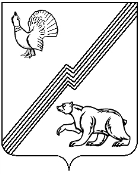 Муниципальное образование – городской округ город ЮгорскАдминистрация города Югорска40 лет Победы ул., д. 11, г. Югорск, 628260,Ханты-Мансийский автономный округ – Югра, Тюменская областьТел./факс (34675) 5-00-60E-mail: adm@ugorsk.ru ОКПО 04262843, ОГРН 1028601843720ИНН\КПП 8622002368/862201001_________________________ № _____________
на № _____________от_____________________